                               CHIPPING NORTON TOWN COUNCIL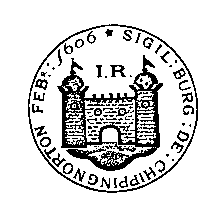                                          ANNUAL TOWN MEETINGAt the Annual Town Meeting held on 19th April 2018 at 7.30 pm in the Large Hall, the Town Hall, Chipping Norton, pursuant to notice the following persons were present: -		Cllr. M. Tysoe, Town Mayor		Cllr. R. Benfield		Cllr. N. Bradley (arrived at 8.00 pm)		Cllr. C. Butterworth		Cllr. A. Corfield		Cllr. D. Davidson		Cllr. J. Graves		Cllr. D. Heyes		Cllr. M. Jarratt		Cllr. S. Jordan		Cllr. J. Kitcher-Jones		Officer:  The Town ClerkThere were twenty one members of the public in attendance.The Mayor welcomed everyone to the meeting.204	The minutes of the meeting held on 19th April 2018 – were confirmed and signed at the             meeting.205	Apologies for absence	Apologies for absence had been received from Cllr. R. Averill, Cllr. A. Villars and 	Cllr. E. Coles.206	Annual Report	The attendances of Councillors at Council meetings and the number of Committee meetings 	had been circulated prior to the meeting and were available at the meeting for everyone in 	attendance. 	The Mayor then gave his report of the past year’s activities.207	Any Other Business	Parking Wardens	It was brought to the attention of the Town Council that WODC civil enforcement officers 	were not allowing the public time to off load items into the Town Hall and then parking up.	The Town Clerk would contact WODC to address this issue.	Town Mayor	Cllr. A. Corfield thanked the Mayor for everything which had done for the Town Council 	over the last five years.	Painting Town Railings	The railings in the town centre hadn’t been painted last year due to not getting volunteers to 	undertake the job.	Chipping Norton 2020	A question was asked on the Vision of 2020 and how did Chipping Norton Town Council 	plan to take this forward?	The plan was in a very embryonic stage.  Some of the ideas had been looked at by traffic 	consultants.  Plans would have to be drawn up and put out to public consultation.	Link Road	It was noted that when the Burford Road was closed for utility work to be undertaken the 	reduction of HGV’s was significant.  Diversions were set way back to send HGV’s on 	other routes.	Some people in attendance stated that the eastern link road would be a complete waste of 	money.	The eastern link road route had not been defined yet.  	20 mph speed limit	A member of the public asked, ‘How would the 20 mph speed limit be policed?’	Vehicle in Middle Row	It was reported that there had been a white van with two flat tyres parked in Middle Row for 	at least four months.  This had been reported to DVLA and it had been noted that the MOT 	was due to run out in March.  The Parking Officers at WODC had been notified of this 	situation. 	Town Councillors	The Town Council was asked to raise awareness of elections for Town Councillors the 	following year and to try and encourage younger people to put themselves forward.	Mr. P. Lake thanked Cllr. M. Tysoe for his five years’ service as Town Mayor.	County Cllr. H. Biles thanked Cllr. M. Tysoe and all of the Town Councillors for all of their 	hard work which they put into the community.	The meeting closed at 8.15 pm.